Правильность сведений, представленных в информационной карте, подтверждаю: _____________________  (____________________________)                            (подпись)                                                                                                                                                                             (фамилия, имя, отчество участника)«____» __________ 20____ г.        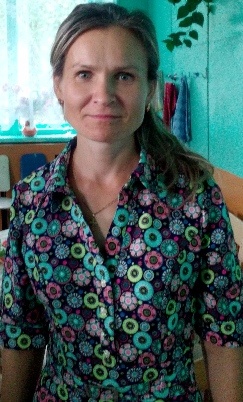 Информационная карта участника районногоконкурса «Самый классный классный Шемуршинского района – 2022» Григорьева______________________________________________ (фамилия)Светлана Анатольевна ________________________________________ (имя, отчество) МБОУ «Карабай-Шемуршинская СОШ» (наименование школы)1. Общие сведения1. Общие сведенияМуниципальное образованиеМБОУ «Карабай-Шемуршинская СОШ» Шемуршинского района Чувашской РеспубликиНаселенный пунктд. Карабай-Шемурша, Шемуршинский районаДата рождения (день, месяц, год) 08.05.1980.Адреса в Интернете (сайт, блог  и т. д.), где можно познакомиться с участником и публикуемыми им материалами 2. Работа2. РаботаМесто работы (наименование образовательного учреждения в соответствии с уставом)МБОУ «Карабай-Шемуршинская СОШ» Шемуршинского района Чувашской РеспубликиЗанимаемая должностьучитель биологииПреподаваемые предметыБиология, физкультураКлассное руководство в настоящее время, в каком классе Классный руководитель восьмого классаОбщий трудовой и педагогический стаж (полных лет на момент заполнения анкеты)17 лет Квалификационная категорияперваяПочетные звания и награды (наименования и даты получения) Почетная грамота Отдела образования и молодежной политики Шемуршинского района, август 20203. Образование3. ОбразованиеНазвание и год окончания учреждения профессионального образования1.Чувашский государственный университет им.И.Н.Ульянова, 2007 год. Филолог.Преподаватель.Специальность, квалификация по диплому Специальность: Дополнительное профессиональное образование за последние три года (наименования образовательных программ, модулей, стажировок и т. п., места и сроки их получения)Курсы повышения квалификации ООО  «Центр инновационного образования и воспитания» Основы обеспечения информационной безопасности в сети интернет (36 ч) ФГОС основного общего образования в соответствии с приказом Минпросвещения России № 287 от 31 мая 2021 года. (44 ч)Курсы повышения квалификации ООО  «НПО ПРОФЭКСПОРТСОФТ»«Классное руководство и специфика реализации школьных программ в соответствии ФГОС-21.Новые цифровые платформы Минпрсвещения РФ для обучения, воспитания и личностного развития учащихся»(144ч)Основные публикации ( в т.ч.брошюры,книги)4. Общественная деятельность4. Общественная деятельностьУчастие в общественных организациях (наименование, направление деятельности и дата вступления)Член школьной профсоюзной организации (1997г.) Участие в деятельности управляющего (школьного) советаУчастие в разработке и реализации муниципальных, региональных, федеральных, международных программ и проектов (с указанием статуса участия)5. Досуг5. ДосугХоббиЦветоводство, рукоделие6. Контакты6. КонтактыМобильный телефон с междугородним кодом89379548843Личная электронная почтаgrigoreva.svetlana.2021@mail.ruАдрес личного сайта в ИнтернетеАдрес школьного сайта в Интернете7. Профессиональные ценности7. Профессиональные ценностиПедагогическое кредо участникаПедагог без любви к ребенку - все равно, что певец без голоса, музыкант без слуха, живописец без чувства цветаПочему нравится работать в школеЛюбовь к детям, в школьные годы были прекрасные учителя. Именно любимые учителя, открыли мне, что дружеское участие, живое  доверительное общение с детьми, пожалуй, одно из главных условий успеха и удовлетворения от своей работы. Считаю, что учитель должен не «работать с детьми», а жить с ними, делить радости и печали, взлеты  и падения, не допуская фальши в отношениях.    Xотелось быть такими, как они.Профессиональные и личностные ценности, наиболее близкие участникуСоздавать доброжелательную атмосферу на уроке, вовлекать учащихся в активный процесс обучения. Личностные ценности: уважение, понимание, соучастие.8. Приложения8. ПриложенияПодборка цветных фотографий:  1. портрет 913 см;  2. жанровая (с учебного занятия, внеклассного мероприятия, педагогического совещания и т. п.);  3. дополнительные жанровые фотографии (не более 5)Представляется на компакт-диске в формате JPEG («*.jpg») с разрешением не менее 300 точек на дюйм без уменьшения исходного размераИнтересные сведения об участнике, не раскрытые предыдущими разделами (не более 500 слов)Не публиковавшиеся ранее авторские статьи и разработки участника, которые он хотел бы опубликовать в средствах массовой информацииПредставляется на компакт-диске в формате DOC («*.doc») в количестве не более пяти